Morana – podpůrné obrázkyV prvním videu se rozloučíme se zimou právě prostřednictvím Morany – jejím hozením do řeky… Tady si můžete prohlédnout, jak taková Morana může vypadat.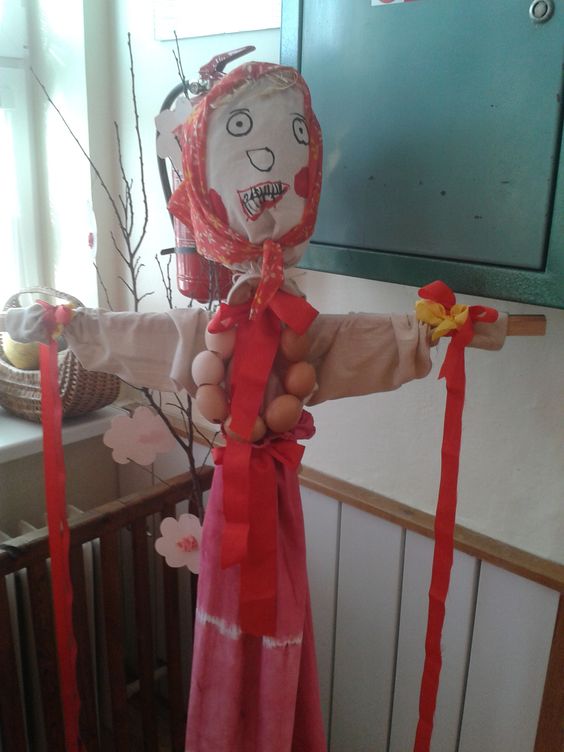 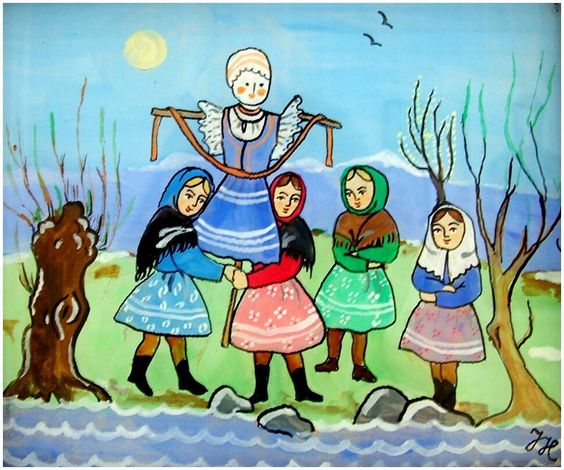 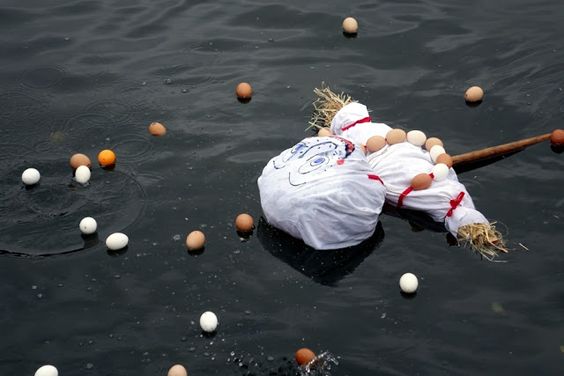 